Директора школы с 10 ноября 1967 года     Чернышко Дмитрий Степанович  1967 – 1968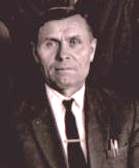    Гоголь Михаил Тимофеевич  1968 – 1975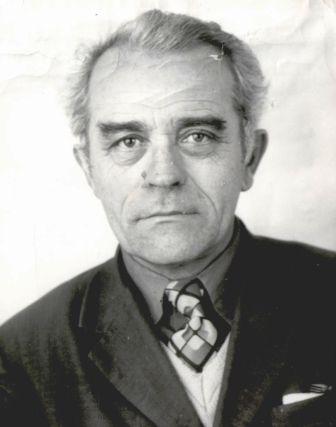    Черноусов Николай Егорович   1975 – 1978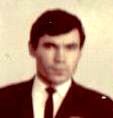    Добрянская Людмила Михайловна 1978 – 1980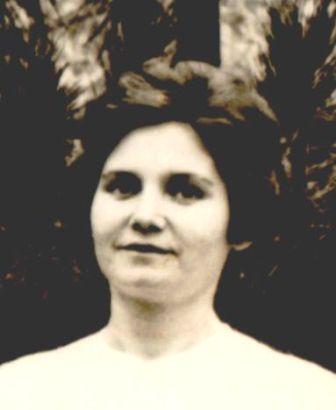    Гладкова Вера Федеровна   1980 – 1983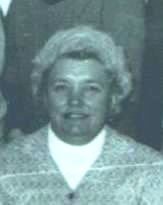    Черноусова Раиса Григорьевна   1983 – 1989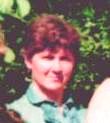    Лаврик Виктор Николаевич   1989 – 1991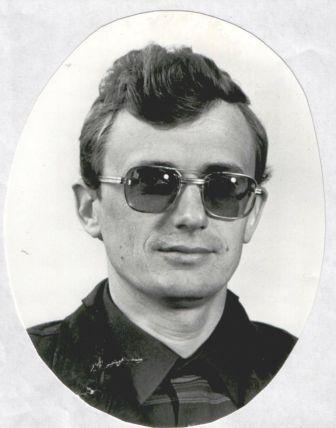    Гладков Владимир Петрович   1991 – 2005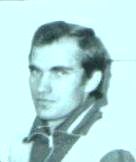    Каряга Ольга Михайловна   2005 – 2007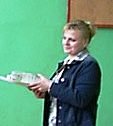 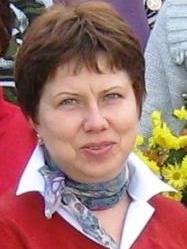 Шматько Ольга Филипповна   2007 – по настоящее время.